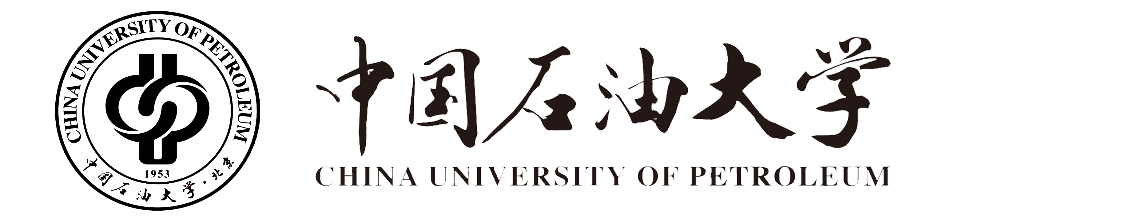 博士学位论文文献综述及开题报告完成时间：        年    月    日注：工程博士模板可能不同，请以开题申请提交后系统导出封面为准博士开题报告与装订要求白色封面胶装装订顺序为：封面文献阅读成绩登记表博士学位论文工作安排表博士学位论文选题报告评审专家名单表格及意见书博士学位论文开题报告论证会专家名单表格及意见书文献综述与开题报告（需有目录、正文、参考文献等各部分，写作格式参照博士学位论文，约25-40页）课题名称学号姓名学院学科专业指导教师